                                       ЛИСЯНСЬКА  СЕЛИЩНА РАДА	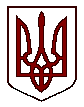 ЧЕРКАСЬКОЇ  ОБЛАСТІР І Ш Е Н Н Явід  24.02.2021                          смт Лисянка                         № 6-12/VIІIПро звернення до Виноградської сільської ради (ТГ) про виконання зобов’язаньпо фінансуванню комунальних закладів Лисянської селищної ради (ТГ), які надають послуги населенню суміжних громадВідповідно до статей 26, 59, 73 Закону України «Про місцеве самоврядування в Україні», Закону України «Про державні фінансові гарантії медичного обслуговування населення», рішень селищної ради від 24.12.2020 №3-5/VIII «Про створення комунального закладу «Центр надання соціальних послуг Лисянської селищної ради», №3-17/VIII «Про прийняття у комунальну власність Лисянської селищної ради комунального некомерційного підприємства «Лисянської районний центр первинної медико-санітарної допомоги» Лисянської районної ради», №3-19/VIII «Про прийняття у комунальну власність Лисянської селищної ради комунального некомерційного підприємства «Лисянська центральна районна лікарня» Лисянської районної ради», у зв’язку з виникненням дефіциту  по енергоносіям та виплаті заробітної плати працівникам комунальних організацій, які фінансуються за рахунок об’єднання фінансових ресурсів суміжних громад, що розраховуються згідно потреби закладів пропорційно кількості фактично обслуговуваного населення, з метою врегулювання проблеми до фінансування та збереження профілю діяльності за конкретним цільовим призначенням та надання належного рівня соціальних послуг  населенню громад, селищна радаВИРІШИЛА:Звернутися до Виноградської сільської ради (ТГ) з метою вирішення питання виконання зобов’язань по фінансуванню організацій  згідно запланованих видатків, пропорційно кількості фактично обслуговуваного населення громад в таких організаціях (згідно потреби та фактичного фінансування):                      «Лисянська дитяча музична школа»   Потреба: 30 100 гривень;    Фактично не  передбачено субвенцію .    КЗ «Центр надання соціальних послуг Лисянської селищної ради»Потреба: 713898 гривень;Фактично передбачено субвенцію :   653 980 гривень;КНП «Лисянський районний центр первинної медико-санітарної допомоги» Лисянської селищної радиПотреба:Фактично профінансовано:КНП «Лисянська територіальна лікарня» Лисянської селищної радиПотреба: 743 000гривень;Фактично передбачено субвенцію в сумі : 743 000 гривень;Запропонувати Виноградській сільській раді (ТГ) додати належні  обсяги асигнувань згідно п.1, з метою запобігання виникнення заборгованості  заробітній платі та з оплати послуг за спожиті енергоносії.Контроль за виконанням рішення покласти на селищного голову Проценка А.П.Селищний голова	         					                А.П. Проценко